Уважаемые родители!Важная информация!!!С 2023-2024 учебного года в Петербурге в тестовом режиме заработают электронные сертификаты дополнительного образования. Система сертификатов уже введена во многих регионах страны.
Концепция реализуется на основании Приказа Министерства просвещения Российской Федерации «Об утверждении Целевой модели развития региональных систем дополнительного образования детей».
Цель модели - создание условий для воспитания гармонично развитой и социально ответственной личности на основе духовно-нравственных ценностей народов России, исторических и национально-культурных традиций, а также формирование эффективной системы выявления, поддержки и развития способностей и талантов у детей и молодежи, основанной на принципах справедливости и всеобщности.
В рамках реализации целевой модели охват дополнительным образованием увеличится до уровня не менее 80% от общего числа детей в возрасте от 5 до 17 лет, проживающих на территории субъекта Российской Федерации.

Кто имеет возможность получить сертификат:
Каждый ребенок 5—17 лет.  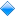 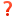 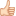 
Ранее детские объединения и кружки для детей и подростков школьного возраста финансировало государство, и для родителей обучение детей в системе дополнительного образования было бесплатным.
В 2019—2024 годах Минпросвещения проводит специальный проект, в который входит программа ПФДО — персонифицированного финансирования дополнительного образования. Согласно этой программе государство зачисляет деньги не напрямую учреждениям или объединениям, а каждому ребенку на сертификат, с помощью которого родители смогут оплатить обучение ребенка.

Какие программы могут претендовать на работу с сертификатами:
Каждая программа после прохождения государственной экспертизы может претендовать на включение в реестр образовательных программ и возможность работать по системе сертификатов.
До конца 2024 года к ПФДО будут подключены все регионы РФ.
У каждого региона-участника есть сайт-навигатор по программам, на котором можно оформить сертификат и записать ребенка в кружки и секции.                                                          
В каждом регионе может быть свой список направлений, которые будут оплачиваться сертификатами.
У сертификата есть номинал — сумма, которую можно потратить на дополнительное образование в будущем учебном году. Ее пополняют каждое учебное полугодие. Номинал зависит от бюджета конкретного города.

Сертификат нельзя обналичить. Если ребенок не будет заниматься ни в одном кружке или пойдет только в платные, деньги вернут в государственный бюджетЗапись на дополнительные образовательные программы (12ч.) ГБОУ школы №463 имени Героя Советского Союза В.И. Минакова Выборгского района, которые прошли государственную экспертизу в 2023-2024 учебном году, планируется открыться с 19 февраля 2024 года. Я - НАСТАВНИКПрофи-стартТанцевальная гимнастикаВолшебная радугаПрием осуществляется двумя способами:через портал  Навигатор дополнительного образования детей через портал  Портал государственных услуг Российской Федерации Зарегистрироваться на портале «Навигатор дополнительного образования» Возможность записи на обучение ребенка появится только с 1 февраля 2024г.Чтобы подготовиться к процессу записи, рекомендуем вам:заблаговременно зарегистрироваться на портале «Навигатор дополнительного образования детей» и внести в Личном кабинете информацию о детях (школьники с 14 лет могут зарегистрироваться на портале самостоятельно);познакомиться с инструкцией по оформлению социального сертификата на обучение 